6.1 - Graphing Linear Inequalities in Two Variables 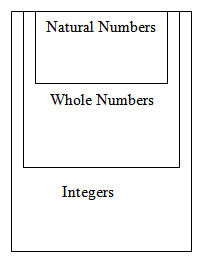 A mathematical inequality must contain one of the following:  >  >  <  <   Examples of linear inequalities in a single variable:  The solution to a single variable inequality can be shown on a number line: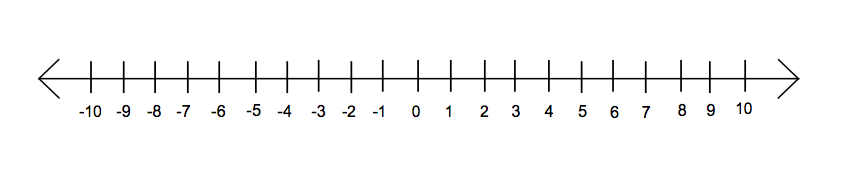 

            Solutions for a double variable inequality can be shown on a Cartesian plane. Example:   Graph the solution set for 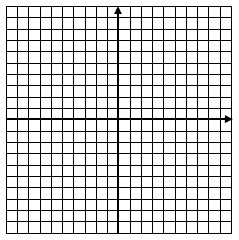 Example 2: Graph the solution set for each linear inequality on a Cartesian plane.{(x,y)| -3y + 6 -6, x 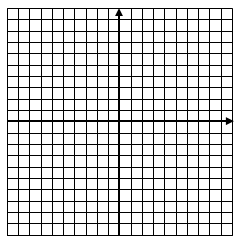 